О проведении открытого аукциона на   право   заключения  договоров аренды      земельных       участков 	Руководствуясь ст. ст. 39.11, 39.12 Земельного кодекса Российской Федерации от 25.10.2001 № 136-ФЗ,  	администрация Шумерлинского муниципального округа п о с т а н о в л я е т: 	1. Провести открытый по составу участников и по форме подачи предложений о размере ежегодной арендной платы аукцион на право заключения договоров аренды земельных участков, сроком на 10 (Десять) лет, а именно:   1.1. земельного участка из земель сельскохозяйственного назначения, государственная собственность на который не разграничена, с кадастровым номером 21:23:340203:340 площадью 11429 кв.м, имеющего местоположение: Чувашская Республика, Шумерлинский район, Русско-Алгашинское сельское поселение, вид разрешенного использования -  для ведения сельскохозяйственного производства;	1.2. земельного  участка из земель сельскохозяйственного назначения, государственная собственность на который не разграничена, с кадастровым номером  21:23:000000:3975 площадью 59000 кв.м, имеющего местоположение: Чувашская Республика,  Шумерлинский   район, Юманайское  сельское поселение, вид разрешенного использования - для ведения сельскохозяйственного производства.	2. Информационное сообщение о проведении открытого аукциона на право заключения договоров аренды земельных участков, указанных в пункте 1 настоящего постановления, опубликовать на официальном сайте Российской Федерации www.torgi.gov.ru, на официальном сайте Шумерлинского муниципального округа, в периодическом печатном  издании «Вестник Шумерлинского муниципального округа».	3. Настоящее постановление опубликовать в периодическом печатном издании «Вестник Шумерлинского муниципального округа».	4.  Комиссии по проведению аукционов по продаже земельных участков и аукционов на право заключения договоров аренды земельных участков определить условия проведения аукциона в соответствии с действующим законодательством.Глава Шумерлинского муниципального округаЧувашской Республики                                                                                            Л.Г. РафиновСогласовано:_____________  А. А. МостайкинЗаместитель  главы администрацииШумерлинского муниципального округа________________ Н. И. Соланованачальник   отдела   экономики,земельных и имущественных отношений________________ В. Л. Романовазам. начальник   отдела   экономики,земельных и имущественных отношений________________В. Н. Кондратьеваначальник отдела правового обеспеченияЛ. В. Андреева2-43-42ЧĂВАШ  РЕСПУБЛИКИ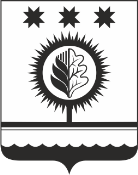 ЧУВАШСКАЯ РЕСПУБЛИКАÇĚМĚРЛЕ МУНИЦИПАЛЛĂОКРУГĔН АДМИНИСТРАЦИЙĚЙЫШĂНУ17.02.2023 100 № Çěмěрле хулиАДМИНИСТРАЦИЯШУМЕРЛИНСКОГО МУНИЦИПАЛЬНОГО ОКРУГА ПОСТАНОВЛЕНИЕ17.02.2023 № 100  г. Шумерля